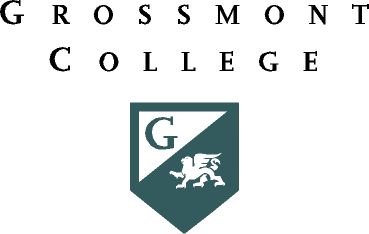 GROSSMONT COLLEGEFacilities CommitteeDec 6, 2023, 9:30am-11:00amLocation: Zoom         Join Zoom MeetingaGENDAPurpose The Facilities Committee identifies prioritizes and advocates for the facilities needs and services. It makes recommendations to the College Council for the strategic direction and implementation of facilities priorities. These recommendations address facilities policies and procedures, prioritization of facilities requests from annual unit plans*, facility requirements for existing programs, and projected facility needs of the college for the future. The committee will ensure that its recommendations are consistent with the objectives and recommendations established in the Facilities Plan, Strategic Plan, Educational Master Plan, and other supporting plans and reports (five-year capital outlay plan, use of space, scheduled maintenance, state and federal reports, etc.).Committees are to establish normsIn order to create valued outcomes, a commitment to participation, dialogue, and the pursuit of value in the form of useful output by all is necessary. It is acknowledged that there are power dynamics in a room. Work must be done to create the equitable and inclusive environment sought for effective and active participation. To do so, council/committee members will establish behavioral norms that include the following meeting rules of engagement, make use of meeting tools, and respect the roles of each member.Rules of EngagementIn participatory government, a high level of collegiality, respect, and civility is expected.  Those expectations include the following rules:
There is no rank in the room when at the committee table. All participants are treated as peers, both between constituencies and within constituencies. Speakers will be heard one at a time and without interruption. Participants will allow for moments of silence for thought and other viewpoints. In consideration of hearing all feedback, members should be mindful of how often and how long they speak. Equity in consensus building means including diverse perspectives at all levels of the organization.Members will be engaged and contribute, and challenge ideas, not people. All meeting attendees will be respectful/civil in their comments, responses, and body language.Members will listen to others, and seek to focus on the merits of what is being said, while making a good faith effort to understand the concerns of others. Council/committee members are encouraged to ask questions of clarification.Each person reserves the right to disagree with any proposal and accepts responsibility for offering alternatives that accommodate individual interests and the interests of others.All members should be mindful of the language used in discussions, including use of "I" statements instead of "they" attributions to relate anecdotal evidence or experiences. Members are encouraged to use an asset-minded approach that focuses on what works and how something can be done. This is in contrast to a deficit-minded approach that focuses on the negative and why an initiative, idea, or project can't get done.All council/committee members will be aware of the purpose and responsibility of their committees. When issues arise in discussion that are not supported by the committee’s charge, the chair will identify the proper council, committee, or constituency group leadership for review, and forward the issue for consideration.Once consensus is reached after deliberation, council/committee members will support the group's recommendation. All members are to be on time when possible.All members are to complete the work when due.Each representative will report out to their groups.Each member is to send a proxy in their absence.The agreed meeting location is via Zoom.CO-CHAIRSASSOCIATED STUDENTS OF GROSSMONT COLLEGEADVISORY Loren Holmquist Renzo Tayag Agustin Albarran Jennifer Bennett Elliana Capurro Marsha Gable Jason Allen Reyna Torriente ACADEMIC SENATECLASSIFIED SENATEADMINISTRATORS’ ASSOCIATION Jennifer Bennett  Rochelle Weiser Maura Mehrian Michael Bacon Chad Deitchman Vanessa Fountain (Shawn Proxy)EX-OFFICIORECORDERCampus Art Committee Patrice Braswell-Burris Colleen Parsons Jennifer BennettROUTINE BUSINESSROUTINE BUSINESSWelcome and Introductions – Jennifer BennettNone Establish Quorum– Jennifer BennettQuorum not metAdditions/Deletions to Agenda – Jennifer BennettNoneApprove Meeting Notes & Follow-up – Jennifer BennettQuorum not met 5-Minute Public Comment – Jennifer BennettPSA about power outage and how it affects HVACNEW BUSINESSNEW BUSINESSStarting AUP / FPR Prioritization – Loren HolmquistSee attached. Extra time was given to submit AUP so FPRwere  just submitted to facilities. Will see these in Feb Space Utilization – Loren HolmquistWhy the need for this when it comes to facilities needs See Powerpoint COMMITTEE REPORTSCOMMITTEE REPORTSNature Gardens Signs Update - LorenCollege Council recommendation and college council recommended this to president in the same meeting. Constituency UpdatesASGC, Academic Senate, Classified Senate, Administrators AssociationAA-Good news Interim dean for English Classified- None Academic- Fire mitigation complaints Students- None Construction Timeline and Campus Impacts – Loren HolmquistBuilding 36 update building wont be used until January 2nd See Power Point 51-55 will have a different floor plan Another poweroutage will be scheduled for January/Feburary INFORMATION AND DISCUSSIONINFORMATION AND DISCUSSIONReport Back to ConstituenciesFOR CONSENSUSFOR CONSENSUSPrevious Meeting MinutesFOLLOW-UPFOLLOW-UPFOLLOW-UPWhoItemTimelineWORK AHEADNEXT MEETING: Feb 7, 2023NEXT MEETING: Feb 7, 2023